Задания контрольной работы № 2     Задание № 1. Используя предложенный текст-повествование, разработайте вопросы для учащихся с целью профилактики трудностей, связанных с использованием лексических средств связи в тексте (наблюдение над синонимическим рядом, используемым автором в тексте, местоимениями).      «Это случилось в начале лета. Мы возвращались с рыбалки. Тропинка шла лесом.  Вдруг из травы  выскочил зайчонок. Он сильно хромал.  Мы поймали зайчишку и принесли домой. Назвали его Яшкой. Наложили зайчику на перелом две маленькие шины и забинтовали лапку. Налили мы в бутылочку с соской молока и накормили беднягу. Вскоре лапка у зайчика срослась, и мы сняли повязку. В конце лета мы выпустили своего любимца на волю и пожелали счастливого пути»          (Т.Г. Рамзаева «Русский язык».  3 класс)     Задание № 2. Используя данные тексты-описания, составьте  вопросы для учащихся на тему «Сравнение  художественного и научного (делового) описаний».     «Днём кувшинка нежится на воде. И люди любуются ею. А ночью ныряет она под воду. Стиснет кувшинка белые лепестки в кулачок и нырнёт с головой. Спит всю ночь в глубине. Ясное будет утро – снова вынырнет она из воды. Снова развернёт кувшинка лепестки навстречу солнцу и станет радовать всех. (по Н.Сладкову)     «Кувшинка – многолетнее водное растение. Род насчитывает около 35 видов водных растений,  произрастающих в умеренных и тропических областях земного шара – от экватора до Скандинавии и Канады. Обычно встречается в среднерусских естественных водоёмах. Цветение кувшинок начинается в мае-июне и продолжается иногда до первых заморозков, пик цветения приходится на июль-август. В это время водоёмы бывают покрыты плавающими на поверхности красивыми широкими листьями величиной 20–25 см, округлыми в очертании и с глубоким вырезом у основания, и снежно-белыми цветками с тонким ароматом, достигающими 10, а иногда даже 15 см в диаметре».     Задание № 3. Разработайте фрагмент урока русского языка, на котором будет идти работа с предложенным текстом-рассуждением.                                           Почему хорошо на свете?    Молодой  Скворушка  научился  летать.  Летал-летал  по  саду,  сел  на  макушку  берёзки,  огляделся.  Хорошо кругом! И защёлкал, засвистал:     - Почему так хорошо на белом свете?    Выглянуло Солнышко из-за тучки, улыбнулось по-доброму и сказало:     - Хорошо потому, что все мы делаем   что-нибудь хорошее.                                                                                          (П.Дудочкин)  Задание №1.Какие летние месяцы вы знаете? Назовите их по порядку. Какой месяц начинает лето? Каким месяцем заканчивается лето?(Лето состоит из трёх месяцев – июнь, июль, август.  Лето начинает июнь. Заканчивается лето – августом.)  Откуда шли ребята? По какой тропе они двигались?(Ребята возвращались с рыбалки. Они шли лесной тропой.)Кто и как появился на их пути?(На их пути неожиданно появился хромой зайчишка.)Как вы понимаете выражения «счастливый случай», «несчастный случай», «случайная встреча»?(«Счастливый случай» – когда что-то хорошее произошло неожиданно, «несчастный случай»-когда произошло что-то плохое, чего ты не ждал, «случайная встреча»-если ты не ожидал, что с кем-то встретишься.)Зачем поймали зайчишку и принесли домой?(Зайчишку поймали и принесли домой потому, что ему нужна была помощь.)Почему зверёк сильно хромал?(Зверёк сильно хромал потому, что у него была сломана лапка.)Какую помощь люди оказали зайчику? Что надо делать при переломе?(На перелом зайчику наложили две шины и забинтовали лапку.)Какую кличку придумали ему?(Ему придумали кличку – Яшка.)Как и чем дети накормили малыша?(Дети накормили малыша молоком с бутылочки.)Почему автор называет зайчонка беднягой?(Автору стало жалко зайчонка. Зверёк пострадал, ему было больно и страшно, он был ещё маленький.)Почему ребята выпустили зверька, когда лапка срослась?(Когда у зверька срослась лапка, ребята его выпустили, потому что это дикое животное и должно жить в природе.)Почему зайка стал любимцем? Кто такой любимец? Можно ли это слово применить к человеку?(Пока ребята ухаживали за зверьком очень привязались к нему, поэтому он стал их любимцем. Любимец-это тот,  кого любят. К человеку тоже можно применить это слово, когда человека выделяют среди других и уделяют ему больше внимания, чем другим.) Когда мы отправляемся в путь, что желаем друг другу? Что пожелали ребята зайцу? Почему?(Когда мы отправляемся в путь, то желаем счастливого пути.  Когда ребята выпускала зайчишку на волю, то пожелали счастливого пути, чтобы больше с ним ничего плохого не случилось.)     Задание №2.Что общего в этих текстах? Чем отличаются описания?(В этих текстах говорится о кувшинке. Отличаются они содержанием.)Что вы узнали о кувшинке из художественного текста? А что узнали о кувшинке из научного описания?(Из художественного текста узнали, что делает кувшинка днём, а что делает ночью, когда и как появляется. Из научного описания мы узнали, в каких странах растёт кувшинка, где, в какие месяцы цветёт, какая величина листьев, цветов, какой у цветка аромат.)В каком из двух текстов чувствуется присутствие автора? Докажи.(В первом тексте чувствуется присутствие автора, читая, мы понимаем его видение и отношение к появлению кувшинки.)Какими словами автор рисует картину появления кувшинки в художественном тексте? Передаёт ли он нам своё отношение к этому явлению?(Автор рисует нам картину появления кувшинки такими словами – нежится в воде, ею любуются, ныряет под воду, стиснет белые лепестки в кулачок, спит всю ночь, вынырнет из воды, развернёт лепестки навстречу солнцу, станет радовать всех. Этими словами автор передаёт нам своё отношение к этому явлению,  которое приносит ему радость.)Какие приметы научного языка в деловом тексте?(В деловом тексте нет присутствия автора, присутствуют цифровые данные, точные научные факты.)Какие строки ты считаешь самыми важными в художественном описании?(В художественном описании самыми важными являются строки – снова развернёт кувшинка лепестки навстречу солнцу и станет радовать всех.)Назови олицетворения в художественном описании. Есть ли олицетворения в научном тексте?(В художественном описании есть олицетворения – «кувшинка нежится», «стиснет лепестки в кулачок», «нырнёт с головой», «спит всю ночь». В научном тексте нет олицетворений.)Какие картины вы представляете себе при чтении первого описания (художественного)?(Читая художественное описание, мы представляем себе красоту появления кувшинки и вместе с автором любуемся красотой этого растения.)Какие картины вы представляете себе при чтении второго описания (научного)?(Читая научное описание, мы представляем, как выглядит растение, где растёт.)По какому из двух текстов легче представить и нарисовать словесную картину о кувшинке?(Легче нарисовать словесную картину по первому (художественному) описанию)Задание № 3.Фрагмент урока русского языка.Тема урока: «Текст – рассуждение».Цель урока: совершенствовать умение строить предложение-рассуждение, выделить существенные признаки текста-рассуждения.Задачи урока:        предметно-информационные закрепляем знания о простейшем рассуждении-предложении, знакомимся с понятием «текст-рассуждение», с его существенными признаками,деятельностно-коммуникативные закрепляем умения строить простейшее рассуждение, развиваем умение подбирать заголовок к тексту-рассуждение; совершенствуем умение формулировать выводы, контролировать и оценивать свою деятельность и одноклассников; ценностно-ориентационныеразвиваем внимание к слову, учимся бережному отношению к слову, точному выражению мысли и культуре общения со сверстниками и взрослыми. Работа над предложением - рассуждением. -К нам сегодня на урок пришёл самый беспокойный, самый любознательный мальчик, который был на прошлых уроках. Вспомните, пожалуйста, какое слово?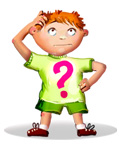 (Почему?)  - С кем дружит наш Почемучка?  (Наш Почемучка дружит с девочкой Потому)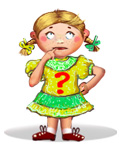  (Потому) - Какую работу выполняет каждое из этих слов? (Слово Почему? задает интересные вопросы, а слово Потому помогает нам  отвечать на эти вопросы) -Итак, первый вопрос со словом Почему?- Почему хорошо на свете?                                                                                                                                       - Ответ на этот вопрос проговорите соседу по парте, а затем скажите всему классу.   - Вспомните, пожалуйста, как мы называли ответ на вопрос слова Почему?   ( Предложение-рассуждение)  -У вас на партах есть карточки с  частями, из которых состоит предложение-рассуждение.   (потому что, объяснение, то,  что объясняется)   -Постройте, пожалуйста, схему предложения-рассуждения, работая вместе с соседом по парте, а один человек по желанию будет работать у доски.   ( На доске появляется схема: то, что объясняется.... потому что….  объяснение)  - Оцените, пожалуйста, ответ у доски с помощью сигнальных карточек.  ( Красная – отлично, зеленая – хорошо, синяя – удовлетворительно).   (На доске иллюстрация скворца и табличка «скворушка»)- Вот вам второй вопрос со словом Почему?- Почему птицу назвали не скворец, а скворушка?   (Эту птицу назвали скворушка, потому что он ещё молодой.) -Третий вопрос со словом Почему?:                                                                                                                        - А можно ли нас с вами назвать Незнайками? ( Нас можно назвать Незнайками, потому что у нас еще мало знаний, и мы мало умеем что делать.   Нас нельзя назвать Незнайками, потому что мы, хоть и мало знаем, но хотим знать и уметь много.)   -Спасибо ребята. Вы молодцы. Внимательно слушали ответы друг друга и  оценивали.   - Задайте теперь сами вопрос со словом Почему? своему соседу. Выслушав ответ, оцените его   - Кто чувствует в себе уверенность: «Я умею отвечать на вопрос, начинающийся со слова Почему?»  (покажите сигнальную карточку) Вывод.  Мы научились составлять предложение-рассуждение для того, чтобы точно выражать свои мысли и уметь их обосновывать.  Работа с текстом-рассуждение  - Сейчас я вам предлагаю новое задание. Прочитайте, пожалуйста, предложения,  напечатанные у вас на листочках и скажите, что это такое?                                                          Почему хорошо на свете?     Молодой Скворушка научился летать. Летал-летал по саду, сел на макушку берёзки, огляделся. Хорошо кругом! И защёлкал, засвистал:- Почему так хорошо на белом свете?      Выглянуло Солнышко из-за тучки, улыбнулось по-доброму и сказало:- Хорошо потому, что все мы делаем что-нибудь хорошее.                                                                                                                 (П. Дудочкин) ( Это текст) -Почему вы так думаете? ( Это текст, так как все предложения связаны по смыслу.) -О ком этот текст?             (О скворушке) -Сколько частей в этом тексте?          (В этом тексте две части) -Прочитайте первую часть текста. Каков смысл этой части? ( В этой части текста автор задаёт вопрос: почему? - от имени молодого неопытного скворушки.) - Какие новые необычные слова вы заметили в этой части текста? (летал-летал).   - Запомним эти слова. Они характерны для текста – рассуждения, часто в них встречаются.  - Прочитайте вторую часть текста. Каков смысл этой части? ( В этой части текста автор подводит итог всему, что он сказал.)  - В этой части текста звучит вывод, что тоже характерно для текста –  рассуждения.  - Мы сейчас с вами тоже сделаем вывод, какой текст называют текстом-рассуждением?                  Вывод. Текст, в котором человек объясняет, доказывает свое мнение - называется текст-рассуждение.                      Подведение итогов урока.  - Как вы думаете в жизни пригодятся вам знания, полученные на уроке? ( Да, конечно. Например при защите наших исследовательских проектов мы должны уметь четко доказывать свое мнение.)    - Что нового узнал каждый из вас? Проговорите сначала соседу по парте. -  Оцените собственную работу на уроке с помощью наших сигнальных карточек (красная – отлично, зеленая – хорошо, синяя – удовлетворительно). -  Сравним ваши оценки с моими результатами наблюдений за нашей совместной деятельностью. 